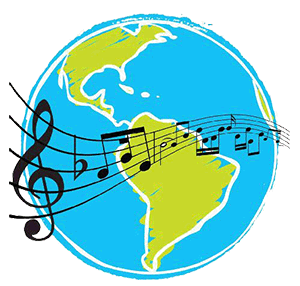 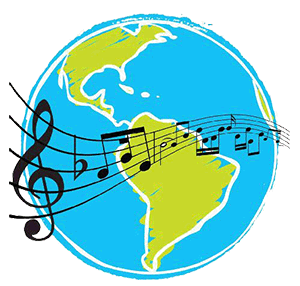 Assessment DetailsPerformance – 30% - one solo performance and one ensemble (group) performance recorded in year 11. This is recorded in year 11.Composition – 30% - one “free” composition of your choice to be completed in year 10 and one set assignment brief for year 11.Appraising – 40% - Listening exam on the area of specialisms mentioned above. Final ExaminationsPerformances are to be completed prior to exam series of year 11. This completed and recorded in class. Compositions are completed in the classroom also. Therefore, 60% of music assessment content is completed prior to the exam series of year 11. Skills/Aptitudes Required for Success Students will need a passion and determination to succeed. There are many skills that students can develop should they desire to opt for music which can then assist them in their future such as creativity, cooperation and independence.  Performance pieces are to be performed to a minimum of grade 3 standard. It is strongly advised that students attend peripatetic instrumental lessons to ensure students get regular coaching on their selected instrument to improve their practice. Staff Contact for Further Information Mr Donnelly, Teacher of music